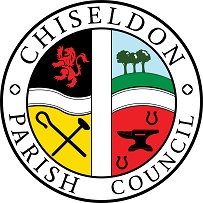 You are summoned to the June 2022 PARISH COUNCIL MEETING.AGENDAon Monday 13th June 2022 at 7.30pm at the Recreation Hall, off Norris Close, Chiseldon.  Public recess   -   to receive questions and comments from the public on Council related matters.  Members of the public are allowed to address the Chairman for 3 minutes.  No decisions will be taken at this meeting. Discussion will only take place when a subject raised is within an agenda item.  Maximum 10 minutes1.  List attendances and vote on approval of apologies for absence (Absences without apologies to be noted separately)2. Declarations of interests - and vote on any dispensations requested.3. Approval of minutes – Full Council meeting 9th May 2022.4. Approval of Annual meeting minutes - 9th May 2022 5. Action points	6. Community safety, including Police report.	  7.  Ward Cllr reports.   8. Discussion on whether there is a requirement to investigate a mini-bus service within the parish, leased from Haydon Wick PC. See additional information on MS Teams.Finance Items9. Approve section 1 Annual Governance Statement of AGAR report for External Auditor.  See document on MS Teams10. Approve section 2 Accounting Statements of AGAR report for External Auditor.See document on MS TeamsPlanning items11.  No items12. COMMITTEE REPORTS: Brief reports only please due to time constraints.Finance – Review & Vote on May 2022 finance figures-loaded onto MS Teams in “Teams/Chiseldon Parish Council/Files” June Finance Figures to date loaded into MS Teams for information.EGPA from Cllr RogersPlanning, Highways and Transport from Cllr KearseyRecreation Hall Improvement. From Chairman of the meeting – No meeting.Finance from Cllr HarrisRisk Assessment report from Clerk. Correspondence feedback for Cllrs – if available, loaded onto MS Teams in “Teams/Chiseldon Parish Council/Files”13.  Items for next agenda. (Cannot be discussed and/or voted on at this meeting)The next Full Council meeting will be on Monday 11th July 2022 7.30pm. The Recreation Hall, Off Norris Close Chiseldon. Contact details  Mrs Clair Wilkinson,    Clerk clerk@chiseldon-pc.gov.uk     Tel 01793 740744Signed by Clerk:    C Wilkinson    Dated: 7.6.2022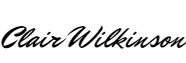 Please see our privacy policy on www.chiseldon-pc.gov.uk for full details of how we store & manage data. Legislation to allow the council to vote and/or act:  n/aThe public should request a copy of additional materials for agenda items, directly to the clerk at clerk@chiseldon-pc.gov.ukChiseldon Parish Council under law, has a duty to conserve biodiversity under the Natural Environment and Rural Communities Act 2006 and consider the impact of their decisions under the Crime and Disorder Act 1998 Section 17.Councillors will review their decisions when required, with these acts in mind, and they will be minuted accordingly.For more details see our “Biodiversity Duty” and Crime and Disorder” policy  which will appear on our website www.chiseldon-pc.gov.uk as soon as possible.